 Great Gaddesden C of E (VA) Primary School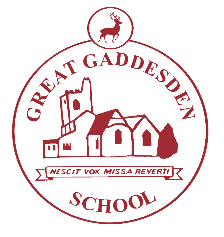 Headteacher : Mrs S.M.Wickens				            	                             Great Gaddesden C of E Primary School  Church Meadow, 											            Great Gaddesden           Email: admin@greatgaddesden.herts.sch.uk                                                                        HP1 3BT                                                                             Website: www.greatgaddesden.herts.sch.uk	                                                               	         Herts   Tel:  01442 255734         						            	                        	                          May 2020Dear Year 5 & 6,Welcome to the weekly class letter, I hope you are all well.WEEK 5: week beginning 18.5.20This week I would like you to work through the following:Please do not hesitate to contact us if you have any queries/questions about the content of this letter.Yours sincerely,Mrs Lilley English & MathsEach day follow the BBC Bitesize learning task. There is a short video clip and activities each day. We will be working one week behind so all 5 lessons will be available immediately (e.g. this week we will be looking at the lessons beginning 11th May).Read each day for at least 20 minutes (it could be a book from the reading challenge) Year 5 English & maths timetable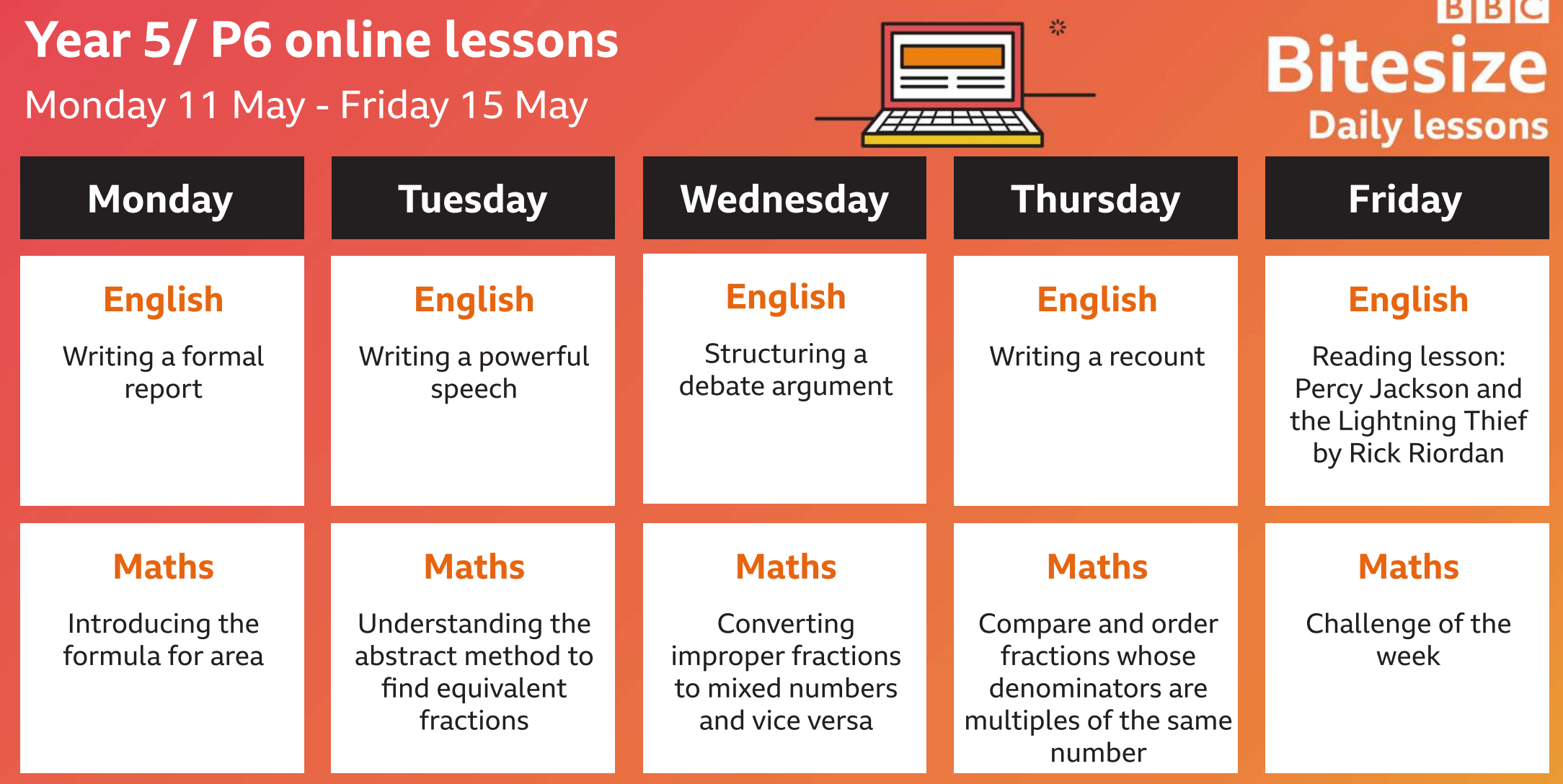 Yr 6 English & Maths timetable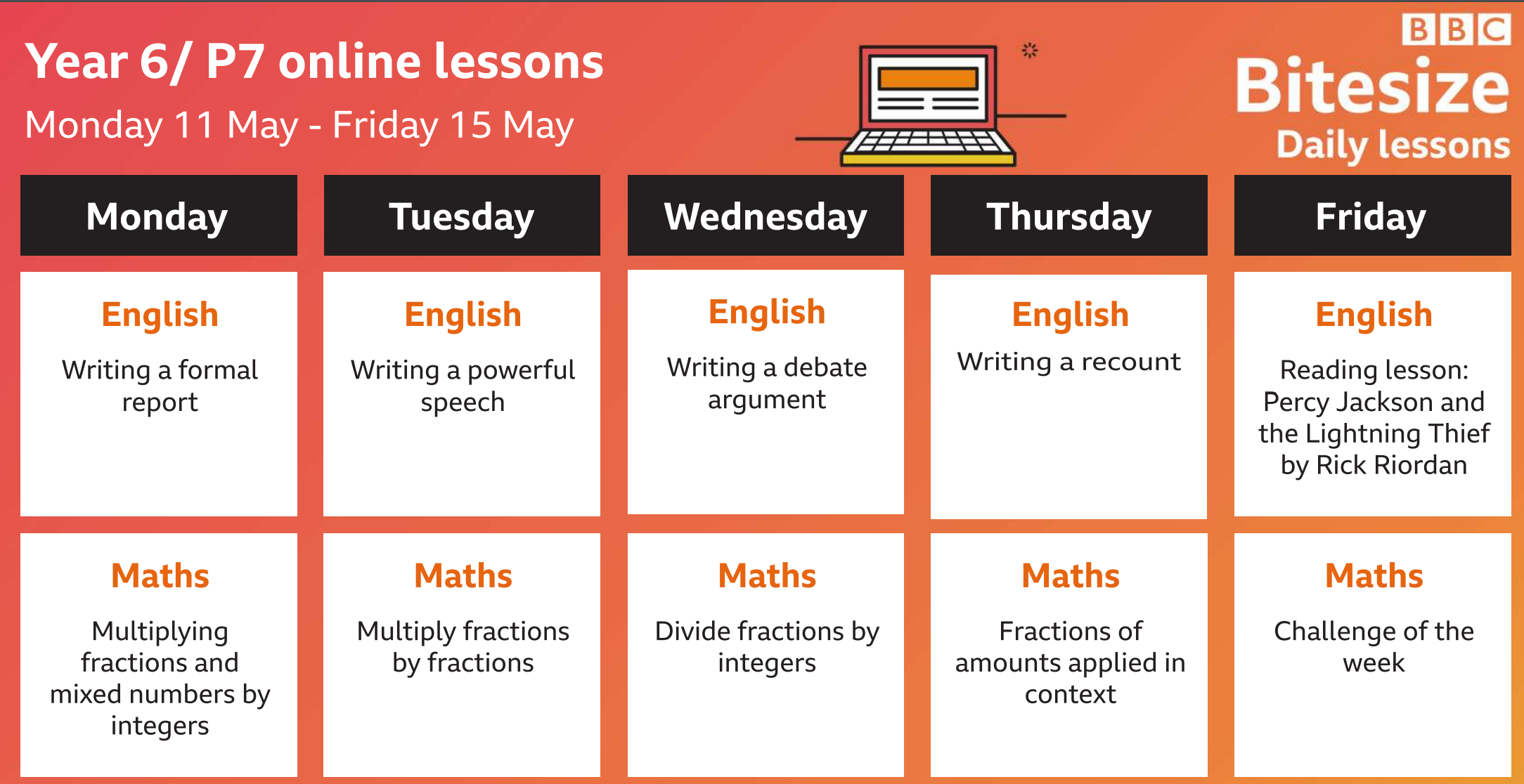 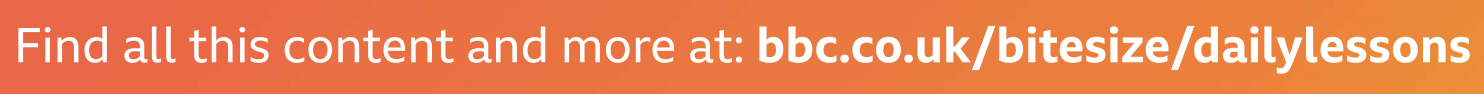 ScienceLO: To understand different gestation periodsRead through the Power point and the table of different gestation periodsComplete the worksheet, ordering different gestation periodsMusicLO: To appreciate a range of music genresListen to the Davis Walliams podcast 5 – BalletPay particular attention to the last piece of music- Prokofiev: Romeo and Juliet – How does this make you feel?https://www.classicfm.com/music-news/david-walliams-marvellous-musical-podcast/    PEComplete a daily Joe Wicks workouthttps://www.youtube.com/watch?v=lEWcBIvqjDkFrenchSign up to Duolingo.com, this is free of charge and challenges you to fun, daily activities.HistoryEach week, Radio 4 will be releasing a 15 minute history lesson. You can listen live at 9:30 each Monday or catch up on BBC Sounds.https://www.bbc.co.uk/programmes/m000hmmf/episodes/guideWalk to school weekThis week is ‘Walk to school week’ Each day take a walk with your family and try these activities.Monday – Maths focus.Over the course of the week log how far you have walked- this could be by counting your steps or use a tracking app on a smart phone to log you distance. Add up how far you have walked all week- measure this in km and convert to miles.Tuesday Mental health focus Enjoy the mental and physical health benefits of walking Briskly walking, helps you feel fitter and happier. How does it make you feel? What do they notice on your walk? Who do they see as you walk through your community? What do you enjoy about it?Wednesday: Geography focus Use maps/ Google maps to plan a new walking route. Try and describe your journey using compass directions (there are lots of free Apps to download a compass onto a smart phone)Thursday: History focusDuring your walk, can you identify local landmarks? Can you spot architectural features such as date stones in houses? Friday: Science focusWalking is a great way to explore nature, during your walk why not start a small scrapbook to record information about plants and animal species? It could include photos, plant sprigs, sketches or tables to record plant growth throughout the week.